岡中央発第１０９７号令和５年２月２日組合理事長及び役職員　殿岡山県中小企業団体中央会会　長　　晝田　眞三令和４年度 組合役職員講習会のご案内平素は当会の事業推進につきましてご支援ご協力をいただき誠に有り難うございます。岡山県中央会ではこの度、県下中小企業組合を対象に組合役職員講習会を開催することといたしました。第１部では、組合決算期における事務手続きの流れと決算関係書類の電子データによる提出について中央会職員より説明いたします。続いての第２部では、デジタル化やDXなど業務のIT化が重要視されている一方で、具体的にどのように取り組んでいけばよいか分からないといった方も多い中、googleやLINEなど日常的に使っている身近なツールを活用し、ビジネスシーンへの応用を可能にするためのヒントについてお話いただきます。当日はオンラインとリアル会場のハイブリッド形式で開催させていただきます。年度末を控えご多忙な時期とは存じますが、是非ご参加いただきますようお願いいたします。■ 日　　時　　令和５年3月２日（木）14:00～1５:４0（個別相談除く）■ 場　　所　　オンライン（Zoom）リアル会場（サンピーチokayama「ピーチホール」）岡山市北区駅前町２丁目３−３１■ 内　　容　 【第1部14:00～14:30】「組合の決算期における事務手続きについて」「決算関係書類の電子データによる提出について」岡山県中小企業団体中央会　組織支援課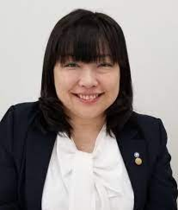 【第2部：14:30～15:30】　　　　　　　　  「ゼロから始めるデジタル業務～身近なツールの応用～」　講師：株式会社orb 代表取締役　　　　デジタル庁　デジタル推進委員　河井 七美　氏【事務連絡・その他：15:30～15:40】【第3部：15:40～16:30】 　個別相談（リアル会場のみ）＊個別に組合の運営相談に対応させていただきます。ご相談がある場合は、参加申込書にご相談内容を記載してください。■ 参 加 費　　無料■ 参加対象　　組合役員及び事務局長、事務局職員等■ 申込方法　　別紙参加申込書にて、FAXもしくはメールでお申し込みください。■ 参加締切　　令和５年２月２8日（火） までにお申込みください。【問い合わせ先】　岡山県中小企業団体中央会 　　組織支援一課 　黒田･形山[TEL] 086-224-2245 　[FAX] 086-232-4145　[メール] soshiki@okachu.or.jp岡山県中央会　組織支援課行　※申込締切令和５年２月２8日（火）日時：令和5年3月2日（木）14:00～15:40（個別相談除く）場所：サンピーチokayama「ピーチホール」岡山市北区駅前町２丁目３−３１＊メールアドレスは必ずご記入ください。ご記入いただいた情報につきましては、当会事業以外に使用することはありません。申込書のダウンロードは、岡山県中央会ＨＰへアクセスして下さい。		FAX ： 086－ 232 － 4145組合名組合名連絡先連絡先TELTEL参加方法参加方法オンライン　　　　　　　　　　　　リアル会場＊どちらかを〇で囲んでくださいオンライン　　　　　　　　　　　　リアル会場＊どちらかを〇で囲んでください役職及び参加者名役職及び参加者名役職及び参加者名役職及び参加者名参加者①氏名氏名参加者①ﾒｰﾙｱﾄﾞﾚｽﾒｰﾙｱﾄﾞﾚｽ参加者②氏名氏名参加者②ﾒｰﾙｱﾄﾞﾚｽﾒｰﾙｱﾄﾞﾚｽ※中央会指導員へ相談したいことがあればご記入下さい。※中央会指導員へ相談したいことがあればご記入下さい。※中央会指導員へ相談したいことがあればご記入下さい。※中央会指導員へ相談したいことがあればご記入下さい。